II. Usługi Rynku Pracy1. POŚREDNICTWO PRACYOgólna liczba ofert pracy pozyskanych przez urząd w 2013 roku wyniosła 2.201.  Oferty pracy i miejsca aktywizacji zawodowej powstałe dzięki wsparciu środków Funduszu Pracy i Europejskiego Funduszu Społecznego stanowiły 44%. Dla osób niepełnosprawnych skierowanych było 82 oferty pracy, w tym 24 miejsca subsydiowane (w ramach środków Państwowego Funduszu Rehabilitacji Osób Niepełnosprawnych). Oferty pracy w latach 2010- 2013(S- oferty subsydiowane utworzone przy udziale środków Funduszu Pracy, Europejskiego Funduszu Społecznego i Państwowego Funduszu Rehabilitacji Osób Niepełnosprawnych , 
N- oferty niesubsydiowane).W ramach prowadzonej współpracy z podmiotami gospodarczymi w 2013 roku pośrednicy pracy nawiązali 3.278 kontaktów z pracodawcami pozyskując tym samym 2. 025 ofert pracy, tj. 92% ogółu ofert którymi dysponował urząd.W porównaniu do 2012 roku,  rok 2013  przyniósł wzrost ilości pozyskanych ofert pracy. Nastąpił zatem wzrost o  22,4% , tj. o 403 oferty pracy. Wzrosła zarówno liczba ofert pracy z wolnej stopy jak i  ilość miejsc pracy w ramach form subsydiowanych. Z uwagi na utrzymującą się trudna sytuację na rynku pracodawcy przy tworzeniu miejsc pracy poszukiwali źródeł wsparcia. Sytuacja ta była również wynikiem wzrostu środków Funduszu Pracy i Europejskiego Funduszu Społecznego, jakie urząd pozyskał na wspieranie 
i tworzenie miejsc pracy.W celu realizacji pozyskanych ofert pracy pośrednicy pracy wydali 2025 skierowań do pracy. Uzyskano 72%  efektywność zatrudnieniową- 1503 osoby podjęło pracę w ramach skierowania z urzędu.     Największą ilość ofert pracy pozyskano w zawodach:             W zdecydowanej większości zapotrzebowanie na pracowników z wolnego rynku dotyczyło takich zawodów jak stolarz meblowy, sprzedawca. Nadal jedną z  dominujących branż jest handel – zarówno z zakresu miejsc pracy z wolnej stopy, jak też miejsc subsydiowanych. Urząd pozyskuje najwięcej ofert pracy właśnie na stanowiska związane ze sprzedażą. Często jednak nie są to miejsca stałej pracy.Stanowiska tj., technik administracji, technik prac biurowych, sekretarka czy robotnik gospodarczy to w zdecydowanej większości formy aktywizacji w ramach ofert stażowych. Najczęściej tworzone są w jednostkach publicznych (urzędy, przedszkola, szkoły).	Zdecydowana większość miejsc pracy w 2013 roku powstała w sektorze małej 
i średniej przedsiębiorczości. Duże zainteresowanie współpracą wykazywały również mikroprzedsiębiorstwa- najczęściej w ramach staży. Powiatowy Urząd Pracy w Biłgoraju na koniec 2013 roku współpracował z 2.353 zakładami pracy na terenie powiatu, tj: Baza podmiotów gospodarczych współpracujących z urzędem w poszczególnych gminach- stan na koniec 2013r.           W ubiegłym roku do współpracy z urzędem pozyskano 201 nowych podmiotów gospodarczych- najczęściej były to firmy jednoosobowe. Odnotowano likwidację 137 firm z terenu powiatu biłgorajskiego współpracujących dotychczas z urzędem. REALIZACJA USŁUG EURES W ramach sieci EURES w 2013 roku do tutejszego urzędu za pośrednictwem Wojewódzkiego Urzędu Pracy w Lublinie wpłynęło 364 oferty pracy, w których zgłoszono 3031 wolnych miejsc pracy za granicę. Dotyczyły one głównie takich krajów jak:Wielka Brytania - 891 miejsc pracy – najwięcej dla pracowników do zbierania owoców i pracy przy sadzonkach, pielęgniarek, pracowników budowlanych oraz pracowników magazynów;Niemcy - 590 miejsc pracy –  głównie dla pielęgniarek, pakowaczy, pracowników magazynu oraz do sortowania towarów, kierowców ciężarówek oraz mechaników;Holandia - 525 miejsc pracy – głównie przy produkcji żywności oraz dla ekspertów        w urzędzie patentowym;Włochy - 300 miejsc pracy- głównie w pracy w hotelach;Norwegia - 238 miejsc pracy- najwięcej w budownictwie; Austria - 130 miejsc pracy – głównie dla pielęgniarek, w rolnictwie oraz                              w budownictwie.W ramach szerokiej promocji usług EURES, zagraniczne oferty pracy wysyłane były do radia, prasy, gmin oraz ośrodków pomocy społecznej, które funkcjonują na terenie powiatu biłgorajskiego. Ponadto osoby zainteresowane podjęciem pracy poza granicami kraju, mogły przeglądać aktualne oferty na tablicach ogłoszeń Powiatowego Urzędu Pracy 
w Biłgoraju oraz  w Internecie. ZATRUDNIANIE CUDZOZIEMCÓW            W 2013 r. urząd wydał 3 opinie dotyczące zatrudnienia cudzoziemców na stanowiskach: masażysta, agronom-specjalista ds. uprawy borówki oraz refleksjolog/ elektroterapeuta.Zarejestrowano 661 oświadczeń o zamiarze powierzenia wykonywania pracy obywatelowi Republiki Białorusi, Republiki Gruzji, Republiki Mołdowy, Federacji Rosyjskiej lub Ukrainy bez konieczności uzyskiwania zezwolenia.  Najwięcej zarejestrowanych oświadczeń dotyczyło obywateli Ukrainy- 650. W 6 przypadkach wskazano obywateli Białorusi,  w 4 Mołdowy oraz 1 Rosji. AKTYWIZACJA OSÓB NIEPEŁNOSPRAWNYCHNa koniec 2013 roku w ewidencji figurowało 195 osób bezrobotnych z orzeczonym stopniem niepełnosprawności oraz 52 osoby niepełnosprawne poszukujące pracy.  Aktywizacja zawodowa osób niepełnosprawnych  w ramach usług i instrumentów rynku pracy w roku  2013 przedstawia się następująco:  W ramach pośrednictwa pracy w 2013 roku realizowano również następujące działania:we współpracy z doradcami zawodowymi przygotowano 1181 Indywidualnych Planów Działania;udzielono 71 odpowiedzi na wnioski o weryfikację spełniania warunków do udziału 
w kontrakcie socjalnym;wydano 39 skierowań do  udziału w kontraktach socjalnych osobom bezrobotnym spełniającym kryteria określone w ustawie o promocji zatrudnienia i instytucjach rynku pracy (skutkujących pozbawieniem osoby biorącej udział w kontrakcie statusu bezrobotnego);prowadzono współpracę z organizacjami pozarządowymi realizującymi programy 
i projekty wspierające osoby pozostające bez pracy oraz pracodawców.  Upowszechniano informacje o realizowanych projektach na tablicach ogłoszeń oraz w trakcie rozmów indywidualnych;  przesłano  2.019 ogłoszeń i informacji o ofertach pracy do mediów, ośrodków pomocy społecznej i samorządów oraz 1.764  informacji o ofertach Eures;codziennie aktualizowano oferty pracy na tablicy ogłoszeń i stronie internetowej urzędu.WSPÓŁPRACA Z GMINAMI, OŚRODKAMI POMOCY SPOŁECZNEJ W ramach współpracy z gminami i ośrodkami pomocy społecznej w zakresie udzielania informacji o możliwości aktywizacji osób bezrobotnych i poszukujących pracy 
w 2013 roku urząd udzielił 228 odpowiedzi na pisma - w szczególności dotyczących rejestracji i aktywizacji dłużników alimentacyjnych.ZWOLNIENIA GRUPOWEW 2013 roku do urzędu wpłynęły zawiadomienia o zamiarze przeprowadzenia zwolnień z przyczyn dotyczących zakładu pracy od  następujących firm:PKO Bank Polski S.A.- zgłoszono zwolnienia 1770 pracowników na terenie całego kraju , na terenie powiatu biłgorajskiego zwolniono w ramach porozumienia stron 
4 pracowników;Powszechny Zakład Ubezpieczeń na Życie SA, Warszawa/ Powszechny Zakład Ubezpieczeń SA, Warszawa – porozumienia lub wypowiedzenia zmieniające planowano wręczyć 2515 osobom, a 630 osobom wręczenie wypowiedzeń definitywnych;„Żagiel” S.A. Lublin -zgłoszono zwolnienia 550 pracowników, bez określenia ilości osób z terenu powiatu biłgorajskiego ;„Black Red White” S.A. Biłgoraj- zgłoszono zwolnienia 100 pracowników, 
w zakładzie na terenie powiatu biłgorajskiego zwolniono w ramach porozumienia stron 3 pracowników;PGNiG Technologie S.A. Krosno- zgłoszono wręczenie wypowiedzeń zmieniających 1368 pracownikom, bez określenia ilości osób z terenu powiatu biłgorajskiego ;„ MONSTAL STAL” Spółka z. o.o. Tarnowskie Góry- zgłoszono zwolnienia 97 pracowników, w tym 1 osoby  z terenu powiatu biłgorajskiego ;Telekomunikacja Polska  S.A. Warszawa- zgłoszono zwolnienia max. 1150 osób pracowników,  bez określenia ilości osób z terenu powiatu biłgorajskiego.2. PORADNICTWO ZAWODOWE      W  2013 roku doradcy zawodowi świadczyli usługi z zakresu poradnictwa zawodowego dla osób bezrobotnych oraz poszukujących pracy. Poradnictwem indywidualnym zostało objętych 2698 osób z tego:1095 osób bezrobotnych i 26 osób poszukujących pracy skorzystało 
z rozmowy wstępnej ; 1479 osób bezrobotnych i 32 osoby poszukujące pracy skorzystały z porady 
w formie indywidualnej. Zgłaszały się również osoby bezrobotne i poszukujące pracy w celu uzyskania informacji zawodowej indywidualnej dotyczącej: kierunku szkoleń, sytuacji na rynku pracy, wymagań pracodawców oraz możliwości uzyskania dotacji na rozpoczęcie działalności gospodarczej.  
Z informacji zawodowej indywidualnej skorzystały 473 osoby.Doradcy zawodowi przeprowadzili 104 spotkania informacyjne o usługach
 i instrumentach rynku pracy, formach aktywizacji zawodowej oraz możliwościach uzyskania kwalifikacji zawodowych. W spotkaniach tych uczestniczyło 1708 osób, w tym 1688 osób bezrobotnych i  20 osób poszukujących  pracy.Zorganizowano 7 porad grupowych mających na celu określenie kompetencji i predyspozycji zawodowych oraz osobowościowych osób bezrobotnych i poszukujących pracy w niezbędną wiedzę w poszukiwaniu pracy. Poradnictwem grupowym zostało objętych 76 osób (  75 osób bezrobotnych i  1 osoba poszukująca pracy).Na specjalistyczne badania lekarskie celem ustalenia zdolności do udziału w szkoleniu skierowano 23 osoby ( 20 osób bezrobotnych  i  3 osoby poszukujące pracy).Liczną grupę bezrobotnych objętych poradnictwem zawodowym stanowiły osoby kierowane na aktywne formy w ramach Projektu „CZAS NA ZMIANY –CZAS NA PRACĘ” realizowanego w ramach Poddziałania 6.1.1.POKL. Z poradnictwa indywidualnego skorzystały 93 osoby bezrobotne, z czego bezpośrednio do projektu zakwalifikowano 62 osoby. Każda z osób zakwalifikowanych została objęta poradnictwem indywidualnym 
w wymiarze 3 godzin (2 godziny przeznaczono na rozmowę indywidualną, 1 godzinę przeznaczono na opracowanie Indywidualnego Planu Działania).Doradcy zawodowi uczestniczyli w rekrutacji do udziału w programie Leonardo da Vinci pn. „ZAGRANICZNY STAZ NOWYM DOSWIADCZENIEM” zrekrutowano ogółem 53 osoby.Oprócz pracy z osobami bezrobotnymi doradcy świadczyli również usługi z zakresu informacji zawodowej dla uczniów szkół ponadgimnazjalnych. W 2013 roku wspólnie 
z Liderem Klubu Pracy przeprowadzili 9 spotkań, w których uczestniczyło 326 uczniów. Celem spotkań było zapoznanie młodych ludzi z ciągle zmieniającą się sytuacją na rynku pracy oraz przygotowanie do wejścia na rynek pracy. We współpracy z Liderami Klubu Pracy doradcy zawodowi przeprowadzili także 
 spotkanie w Placówce Wsparcia Dziennego w Gromadzie. W spotkaniu tym uczestniczyło 
8 osób. Doradcy zawodowi uczestniczyli reprezentując Powiatowy Urząd Pracy 
w dniach Otwartych ZUS dla osób niepełnosprawnych oraz na spotkaniu promocyjno- informacyjnym projektu „AKADEMIA AKTYWNOŚCI” w Gminnym Ośrodku Pomocy Społecznej w Biłgoraju.3. POMOC W AKTYWNYM POSZUKIWANIU PRACYRealizując  ustawowe zadania w 2013 roku liderzy klubu pracy świadczyli pomoc 
w aktywnym  poszukiwaniu pracy w szczególności poprzez: organizację zajęć aktywizacyjnych w następującym zakresie tematycznym:„Przygotowanie do rozmowy kwalifikacyjnej”„Przedsiębiorczość”„Nie daj się bezrobociu”„Sposoby poszukiwania pracy”„Asertywność”„Znajdź pracę w Internecie”„Bilans możliwości i umiejętności zawodowych”„Autoprezentacja”„Dokumenty aplikacyjne” „Aktywny na rynku pracy”„Polak za granicą”Z udziału w zajęciach skorzystały 1704 osoby  w 195 grupach warsztatowych.organizację szkolenia „Szukam Pracy” – szkoleniem objęto 12 osób;umożliwienie osobom zainteresowanym dostępu do informacji i elektronicznych baz danych, pomoc w zredagowaniu dokumentów aplikacyjnych lub w założeniu poczty internetowej – wsparcia udzielono łącznie 847 osobom.Ponadto Liderzy Klubu Pracy:objęli badaniem Kwestionariuszem Uzdolnień Przedsiębiorczych 5 uczestniczek programu specjalnego „A ja jestem kobieta pracująca”;przeprowadzi bilans umiejętności i możliwości zawodowych oraz warsztaty na temat adaptacji i integracji w miejscu pracy pn. „Mój pierwszy dzień w pracy” dla 15 uczestniczek w/w programu;przeprowadzili rekrutację 62 osób bezrobotnych do projektu pn. „CZAS NA ZMIANY – CZAS NA PRACĘ” ;zorganizowali zajęcia w ramach przygotowania pedagogiczno – kulturowego 
dla I wyjeżdżającej grupy 19 osób dla uczestników programu Leonardo da Vinci pn. „Zagraniczny staż – nowym doświadczeniem  II” ;uczestniczyli w  spotkaniach w szkołach, Placówce Wsparcia Dziennego 
w Gromadzie oraz  w ZUS- wraz z doradcami zawodowymi;obsługiwali Zieloną Linię -Centrum Informacyjno-Konsultacyjne Służb Zatrudnienia, oraz systematycznie dokonywali aktualizacji danych o funkcjonowaniu urzędu do potrzeb infolinii;udzielili 20 indywidualnych konsultacji psychologicznych dla osób, które zgłosiły się samodzielnie lub zostały skierowane przez pośredników wewnętrznych.4. ORGANIZACJA SZKOLEŃW 2013 roku zorganizowano szkolenia dla 216 osób, z czego w szkoleniach grupowych zawodowych uczestniczyło 152 osoby, 31 w szkoleniach pozazawodowych, natomiast 33 osoby ukończyły szkolenia indywidualne. Kierunki zrealizowanych i sfinansowanych  szkoleń w  2013r. W trakcie 2013 roku specjaliści do spraw rozwoju zawodowego :przygotowali 47 umów na realizację szkoleń z instytucjami szkoleniowymi, 
z czego 14  - wyłonionymi w trybach zgodnych z ustawą Prawo Zamówień Publicznych;rozpatrzyli 139 wniosków o zwrot kosztów przejazdu z miejsca zamieszkania do miejsca odbywania szkolenia i z powrotem;2.318 osobom udzielili indywidualnych konsultacji dotyczących możliwości rozwoju zawodowego w ramach szkoleń;zorganizowali  10 grupowych spotkań informacyjnych  dotyczących możliwości udziału w szkoleniach,  w których udział  wzięły 173 osoby. III. instrumenty rynku  pracy 	Aktywizacja zawodowa osób bezrobotnych realizowana była w oparciu o środki Funduszu Pracy przyznane w ramach algorytmu, środki przeznaczone na realizację projektu systemowego „Zawodowy start” w ramach Europejskiego Funduszu Społecznego oraz środki Państwowego Funduszu Rehabilitacji Osób Niepełnosprawnych przyznane 
w ramach algorytmu.  Wzorem lat ubiegłych ubiegaliśmy się o pozyskanie dodatkowych środków  Funduszu Pracy z Rezerwy Ministra na  realizację programów w zakresie aktywizacji osób bezrobotnych oraz aplikowaliśmy o środki pochodzące z Unii Europejskiej tj. Europejskiego Funduszu Społecznego na realizację projektów konkursowych wspierających aktywizację lokalnego rynku pracy.            Zgodnie z zasadami określonymi przez Ministerstwo Pracy i Polityki Społecznej 
w 2013 roku programy w zakresie aktywizacji osób bezrobotnych skierowane były 
w szczególności do osób bezrobotnych do 30 roku życia oraz osób znajdujących się 
w szczególnej sytuacji na rynku pracy zgodnie z art. 49 ustawy o promocji zatrudnienia 
i instytucjach rynku pracy oraz osób zwolnionych z pracy z przyczyn niedotyczących pracowników. W ramach dodatkowo  pozyskanych środków finansowych  dla w/w grup osób bezrobotnych realizowaliśmy 6 programów w zakresie aktywizacji zawodowej osób bezrobotnych. Ponadto w ramach środków PFRON realizowany był program „Wyrównywania różnic między regionami II” ukierunkowany na aktywizację osób niepełnosprawnych.        Działania urzędu w zakresie realizacji aktywnych programów rynku pracy w roku bieżącym realizowane były w oparciu o  n/w  formy wsparcia:    staże zawodowe,  prace interwencyjne,   roboty publiczne,  dotacje na rozpoczęcie działalności gospodarczej,   szkolenia zawodowe – indywidualne, grupowe oraz z zakresu aktywnego poszukiwania pracy,  kierowanie na wyposażone lub doposażone stanowiska pracy.   Na dzień 31.12.2013r.  urząd posiadał środki finansowe z przeznaczeniem na aktywne programy rynku pracy w łącznej wysokości  8.217.627,- zł. i  149.396 Euro,  w  tym:PROGRAMY  REALIZOWANE  W  RAMACH  ŚRODKÓW FUNDUSZU  PRACY1. Program specjalny „A ja jestem kobieta pracująca”2. Program aktywizacji osób bezrobotnych zwolnionych z pracy z przyczyn niedotyczących pracownika (2 edycje).3. Program „Samozatrudnienie.”4. Program aktywizacji osób bezrobotnych z art. 49 ustawy.5. Program aktywizacji osób bezrobotnych do 30 roku życia i z art. 49 ustawy.6. Program aktywizacji osób bezrobotnych do 30 roku życia i z art. 49 ustawy.PROGRAMY REALIZOWANE W RAMACH ŚRODKÓW EUROPEJSKIEGO FUNDUSZU SPOŁECZNEGO„ZAWODOWY START” – projekt systemowy - Poddziałanie 6.1.3 PO KL - Poprawa zdolności do zatrudnienia oraz podnoszenie poziomu aktywności zawodowej osób bezrobotnych. 2. „PROFESJONALNA KADRA”-  Poddziałanie  6.1.2 PO KL – Wsparcie powiatowych 
i wojewódzkich urzędów pracy w realizacji zadań na rzecz aktywizacji zawodowej osób bezrobotnych w regionie.3. „ZAGRANICZNY STAŻ – NOWYM DOŚWIADCZENIEM” projekt realizowany 
w ramach Programu Leonardo da Vinci4. „CZAS NA ZMIANY – CZAS NA PRACĘ” -  Poddziałanie  6.1.1  PO KL – Wsparcie osób pozostających bez zatrudnienia na regionalnym rynku pracy.5. „PROFESJONALNA KADRA II”-  Poddziałanie  6.1.2 PO KL – Wsparcie powiatowych 
i wojewódzkich urzędów pracy w realizacji zadań na rzecz aktywizacji zawodowej osób bezrobotnych w regionie.6. „ZAGRANICZNY STAŻ – NOWYM DOŚWIADCZENIEM  II” projekt realizowany 
w ramach Programu Leonardo da VinciPROGRAMY  REALIZOWANE  W  RAMACH  ŚRODKÓW PAŃSTWOWEGO FUNDUSZU REHABILITACJI OSÓB NIEPEŁNOSPRAWNYCH1.”WYRÓWNYWANIE RÓŻNIC MIĘDZY REGIONAMI  II” Program aktywizacji zawodowej osób niepełnosprawnych realizowany w ramach środków PFRON – Obszar GAKTYWIZACJA ZAWODOWA OSÓB BEZROBOTNYCH W POSZCZEGÓLNYCH FORMACH NA DZIEŃ 31.12.2013r.Realizując zadania w ramach posiadanych przez Urząd środków finansowych 
  zaktywizowano ogółem  1.184  osoby,  w tym:staże  - 698 osób,staże zagraniczne –  17 osób (Program  Leonardo  da  Vinci),prace interwencyjne – 34 osoby  (+ 2  rezygnacje),szkolenia – 214 osób (w tym 19 os.  Program Leonardo da  Vinci),dotacje –  136  osób,prace  społecznie - użyteczne – 13 osób.wyposażenie  lub doposażenie stanowisk  pracy –  47 osób  (+ 2  rezygnacje),roboty publiczne – 25 osób DOTACJEOsobom bezrobotnym przyznano 136 dotacji  na podjęcie działalności gospodarczej. Instrument ten jest w pełni efektywny, ponieważ przyczynia się do
  samozatrudnienia i tym samym wspiera rozwój przedsiębiorczości w powiecie. W 2013 roku
 dotacje przyznawane  były w wysokości do 20 tys. zł. w ramach środków Funduszu Pracy i EFS  natomiast ze środków PFRON w wys. do 35 tys. zł.DOPOSAŻENIA I WYPOSAŻENIA STANOWISKA PRACYPracodawcom refundowano koszty wyposażenia lub doposażenia stanowiska pracy dla  osób bezrobotnych. Forma ta w dużym stopniu wspiera  pracodawców w rozwoju  firm  poprzez  dofinansowanie do tworzenia nowych miejsc pracy.  W 2013 roku  refundacje kosztów wyposażenia lub doposażenia stanowiska pracy dla skierowanych bezrobotnych przyznawane  były w wysokości 20 tys. zł. na jedno stanowisko pracy w ramach środków  Funduszu Pracy i Europejskiego Funduszu Społecznego  natomiast  ze środków PFRON w wys. do 35 tys. zł. Do 31.12.2013 roku  w ramach doposażenia lub wyposażenia stanowisk pracy  utworzono  47 miejsc pracy. PRACE INTERWENCYJNEPracodawcom, którzy utworzyli nowe miejsca pracy  przez okres do 6 miesięcy refundowano część kosztów poniesionych na wynagrodzenia oraz składki na ubezpieczenie społeczne za zatrudnionego bezrobotnego. Dzięki temu osoby będące w szczególnej sytuacji na rynku pracy otrzymały zatrudnienie w ramach umowy o pracę. W ramach prac interwencyjnych utworzono ogółem 34 stanowiska pracy. STAŻ Do odbycia stażu zawodwoego w celu nabycia praktycznych umiejętności zawodowych skierowano 698 osób bezrobotnych (w tym: 10 osób PFRON)  oraz 17 osób na staże zagraniczne w ramach programu Leonardo da Vinci.ROBOTY PUBLICZNE Roboty publiczne organizowane są w szczególności  przez samorządy i  forma ta skierowana jest do osób znajdujących się w trudnej sytuacji na rynku pracy - głównie długotrwale bezrobotnych, osób po 50 roku życia oraz  niskich kwalifikacjach zawodowych. W ramach robót pubilcznych  utworzono 25 miejsc pracy, głównie na stanowiskach robotniczych.PRACE SPOŁECZNIE –UŻYTECZNEPrace społecznie użyteczne organizowane były w trzech gminach powiatu  tj. Biszcza, Potok Górny i Józefów. Prace te skierowane są do osób  bezrobotnych znajdujących się w trudnej sytuacji na rynku pracy i równocześnie korzystających ze świadczeń z pomocy społecznej. 
Do prac społecznie - użytecznych skierowanych zostało ogółem 13 osób.IV. EWIDENCJA I ŚWIADCZENIA Działania osłonowe obejmują przede wszystkim czynności związane z:  rejestrowaniem bezrobotnych i poszukujących pracy,zgłaszaniem bezrobotnych i członków ich rodzin do ubezpieczenia zdrowotnego i ich wyrejestrowywaniem,przyznawaniem i wypłatą świadczeń ( zasiłków, dodatków aktywizacyjnych, stypendiów),W  2013r.  realizowano następujące zadania:V. Finanse i księgowośćStruktura wydatkowanych środków finansowych w 2013 roku przedstawia się następująco: W 2013 r. w ramach algorytmu wydatkowano 7 262,00zł. na składki na ubezpieczenie społeczne rolników osobom podlegającym ubezpieczeniu społecznemu rolników, które zostały zwolnione z pracy z przyczyn dotyczących zakładu pracy, nie są uprawnione do zasiłku dla bezrobotnych i spełniają określone w ustawie warunki.W 2013 roku ze środków Funduszu Pracy w ramach zadań fakultatywnych (art.108 ust 1) kwotę 617 907,84 zł przeznaczono na finansowanie:pkt.6 - kosztów szkolenia oraz przejazdu członków Powiatowej Rady Zatrudnienia- 13.000,00 zł.pkt.27 – refundacji dodatków do wynagrodzeń dla pracowników zatrudnionych na kluczowych stanowiskach – 70 145,81 zł.pkt.30 - opracowywania i rozpowszechniania informacji zawodowych oraz wyposażenia w celu prowadzenia pośrednictwa pracy lub poradnictwa zawodowego – 13.373,79 zł.pkt.31 – opracowywanie, wydawanie lub rozpowszechnianie informacji o usługach organów zatrudnienia –36.325,58 zł.pkt.32 - kosztów wezwań, zawiadomień, druku kart rejestracyjnych i innych formularzy, obsługi pocztowej, obsługi bankowej, usług telefonicznych, Internetu – 149.020,19 zł.pkt.34 - kosztów wprowadzania, rozwijania i eksploatacji systemu teleinformatycznego i technologii cyfrowych – 229.345,68 zł.pkt.36 - kosztów opracowywania i rozpowszechniania materiałów informacyjnych i szkoleniowych (klub pracy) – 21.783,26 zł.pkt.37 - kosztów wyposażenia klubów pracy oraz prowadzenia w nich zajęć przez osoby niebędące pracownikami urzędów pracy – 199,26 zł.pkt.38 - kosztów szkolenia kadr publicznych służb zatrudnienia – 84.714,27 zł.pkt.43 - koszty sądowe i egzekucyjne – 00,00 zł.VI. kontrole zawnętrzne i WEWNĘtrzneW  2013 r. w Powiatowym Urzędzie Pracy w Biłgoraju przeprowadzono 4 kontrole zewnętrzne, tj:Ponadto w 2013 roku w Urzędzie przeprowadzono:audyt wewnętrzny Starostwa Powiatowego w Biłgoraju w zakresie 
„Zamówienia publiczne pow. 14.000 Euro w Starostwie i jednostkach organizacyjnych”, „Zakupy poniżej progu 14.000 Euro w Starostwie i jednostkach organizacyjnych”.wewnętrzne kontrole funkcjonalne- na bieżąco przez kierowników poszczególnych komórek organizacyjnych. Łącznie przeprowadzono 31 kontroli wewnętrznych.  Zgodnie z zatwierdzonym planem kontroli prowadzona była również kontrola wewnętrzna instytucjonalna. W tym zakresie na zlecenie Dyrektora wykonano 7 kontroli.VI. kontrolA ZARZĄdczaW 2013 roku kontynuowano realizację procedur kontroli zarządczej.  W ramach procedur kontroli zarządczej:realizowano zadania w oparciu o plan pracy na 2013r.,zaktualizowano mapę procesów,zaktualizowano rejestr ryzyka,zidentyfikowane ryzyka przeniesiono na mapę ryzyka,przygotowano plan pracy na 2014r.Ponadto kierownicy komórek organizacyjnych oraz wyznaczeni pracownicy dokonali oceny funkcjonowania w PUP kontroli zarządczej w oparciu o opracowane formularze samooceny.Miesiąc201020102010201120112011201220122012201320132013MiesiącOgółemW tym:W tym:OgółemW tym:W tym:OgółemW tym:W tym:OgółemW tym:W tym:MiesiącOgółemSN OgółemSN OgółemSNOgółemSNStyczeń112526011217959027631188632Luty261173882201794112794331349440Marzec318232861759283150737715211537Kwiecień31215615615734123182938921111992Maj1981118716658108145786719011278Czerwiec209130791428260163748918710087Lipiec268115153133736020313172230113117Sierpień2951561391453511018377106264112152Wrzesień4081972111034162161728917950129Październik1877411377374106386817819159Listopad129329712251179227651091297Grudzień1884514311281041963316324941208Razem28851473141216646271037179881798122019731228Lp.Zawody i specjalnościIlość ofert pracyIlość ofert pracyIlość ofert pracyIlość ofert pracyIlość ofert pracyIlość ofert pracyIlość ofert pracyLp.Zawody i specjalnościNiesubsydiowaneNiesubsydiowaneNiesubsydiowaneSubsydiowaneSubsydiowaneSubsydiowaneOGÓŁEMLp.Zawody i specjalnościOgółemSektor prywatnySektor publicznyOgółemSektor prywatnySektor publicznyOGÓŁEMTechnik prac biurowych/ administracji4633131596396205Sprzedawca9292 -6666 -158Robotnik gospodarczy442024701852114Stolarz meblowy113113 - - -- 113Sekretarka1411333-3347Kucharz/ pomoc kuchenna 2222-2317645Magazynier2222- 2020 -42Robotnik budowlany3333-76140Opiekunka dziecięca13 2112051533Operator wprowadzania danych6242231928Kierowca kat. C+E2222 - --  -22Mechanik pojazdów samochodowych1212- 99- 21Sprzątaczka1818-  33 - 21Stolarz55-1616-21Barman1313- 77 -20Ogrodnik terenów zieleni114792720Przedstawiciel handlowy2020- -  -- 20Pomoc administracyjna19118---19Szwaczka1717 -21119Asystent do spraw księgowości/ rachunkowości 66  -129318Konserwator budynków 8 44105518Miasto, gminaOgółem ilość podmiotów gospodarczychZatrudn.pow. 100 pracown.Zatrudn.od 51 do 100 pracown.Zatrudn.od 21 do 50  pracown.Zatrud.od 6 do 20  pracown.Zatrud. od 1 do 5  pracown.prowadzone samodzielnie Miasto Biłgoraj10281821511486452340        Gmina Biłgoraj2512284078121G. Aleksandrów67--282037G. Biszcza65--2122229M i G Frampol95--7123739G. Goraj73--491842M i G Józefów146-27265853G. Księżpol131127164263G. Łukowa69-44112228G. Obsza57--3121923G. Potok Górny58--1131232M i G Tarnogród153-19285758G. Tereszpol65--4102823G. Turobin95--4103249    RAZEM23532132113353897937Lp.Forma aktywizacjiIlość osóbpodjęcie pracy z tzw. ,,wolnej stopy” lub w ramach uzupełnienia miejsc pracy finansowanych ze środków PFRON35udzielenie dotacji na rozpoczęcie działalności gospodarczej7staż 54skierowanie na doposażone lub wyposażone stanowisko pracy 5roboty publiczne5poradnictwo zawodowe50grupowa informacja zawodowa8szkolenia zawodowe18prace interwencyjne2prace społecznie użyteczne2Lp.Szkolenia indywidualne (FP)Szkolenia indywidualne (FP)Szkolenia indywidualne (FP)Liczba osóbLiczba osóbOperator koparko - ładowarki Operator koparko - ładowarki Operator koparko - ładowarki 22Obsługa urządzeń do napełniania zbiorników LPG stanowiących wyposażenie pojazdów samochodowychObsługa urządzeń do napełniania zbiorników LPG stanowiących wyposażenie pojazdów samochodowychObsługa urządzeń do napełniania zbiorników LPG stanowiących wyposażenie pojazdów samochodowych44Operator żurawia II ż samojezdnegoOperator żurawia II ż samojezdnegoOperator żurawia II ż samojezdnego11Operator maszyn do rozkładania mas bitumicznychOperator maszyn do rozkładania mas bitumicznychOperator maszyn do rozkładania mas bitumicznych11Kwalifikacja wstępna do kat. CE  prawa jazdyKwalifikacja wstępna do kat. CE  prawa jazdyKwalifikacja wstępna do kat. CE  prawa jazdy55Szkolenie okresowe do bloku programowego C1,C1+E,C,C+ESzkolenie okresowe do bloku programowego C1,C1+E,C,C+ESzkolenie okresowe do bloku programowego C1,C1+E,C,C+E11Operator żurawi przenośnych / HDSOperator żurawi przenośnych / HDSOperator żurawi przenośnych / HDS11Uprawnienia elektro energetyczne – grupa EIUprawnienia elektro energetyczne – grupa EIUprawnienia elektro energetyczne – grupa EI11Kasjer walutowyKasjer walutowyKasjer walutowy11„AutoCad podstawy obsługi programu”„AutoCad podstawy obsługi programu”„AutoCad podstawy obsługi programu”11Operator koparki jednonaczyniowejOperator koparki jednonaczyniowejOperator koparki jednonaczyniowej11Świadectwo kwalifikacji na przewóz osóbŚwiadectwo kwalifikacji na przewóz osóbŚwiadectwo kwalifikacji na przewóz osób11Pilarz-drwal, operator pilarek spalinowych. Pielęgnacja drzewPilarz-drwal, operator pilarek spalinowych. Pielęgnacja drzewPilarz-drwal, operator pilarek spalinowych. Pielęgnacja drzew11Archiwista  (renta szkoleniowa)Archiwista  (renta szkoleniowa)Archiwista  (renta szkoleniowa)11ABC Biznesu  (renta szkoleniowa)ABC Biznesu  (renta szkoleniowa)ABC Biznesu  (renta szkoleniowa)11Pierwsza pomoc przedmedyczna  (program specjalny)Pierwsza pomoc przedmedyczna  (program specjalny)Pierwsza pomoc przedmedyczna  (program specjalny)22Razem Razem Razem Razem 2525Lp.Lp.Lp.Szkolenia indywidualne (PFRON)Liczba osóbLiczba osób1.1.1.Archiwista112.2.2.Ekologiczne przetwórstwo owoców i warzyw333.3.3.Kucharz114.4.4.Kierowca wózków jezdniowych podnośnikowych225.5.5.Pierwsza pomoc przedmedyczna11Razem szkolenia indywidualne PFRONRazem szkolenia indywidualne PFRONRazem szkolenia indywidualne PFRONRazem szkolenia indywidualne PFRON88Szkolenia grupoweSzkolenia grupoweSzkolenia grupoweSzkolenia grupoweSzkolenia grupoweSzkolenia grupowe1.1.Ochrona środowiska – nasze wspólne dobro  6.1.1  (I edycja)Ochrona środowiska – nasze wspólne dobro  6.1.1  (I edycja)Ochrona środowiska – nasze wspólne dobro  6.1.1  (I edycja)302.2.Spawacz  MAG (135) – spawanie blach i rur spoinami pachwinowymi 6.1.1. (I edycja)Spawacz  MAG (135) – spawanie blach i rur spoinami pachwinowymi 6.1.1. (I edycja)Spawacz  MAG (135) – spawanie blach i rur spoinami pachwinowymi 6.1.1. (I edycja)103.3.Ekologiczne przetwórstwo owoców i warzyw  6.1.1. (I edycja)Ekologiczne przetwórstwo owoców i warzyw  6.1.1. (I edycja)Ekologiczne przetwórstwo owoców i warzyw  6.1.1. (I edycja)104.4.Mój łącznik ze światem – komputer z Internetem 6.1.1.(I edycja)Mój łącznik ze światem – komputer z Internetem 6.1.1.(I edycja)Mój łącznik ze światem – komputer z Internetem 6.1.1.(I edycja)105.5.Pierwsza pomoc przedmedyczna   (FP-PS)Pierwsza pomoc przedmedyczna   (FP-PS)Pierwsza pomoc przedmedyczna   (FP-PS)156.6.ABC Przedsiębiorczości (FP)ABC Przedsiębiorczości (FP)ABC Przedsiębiorczości (FP)207.7.Biznes w pigułce (FP-PS)Biznes w pigułce (FP-PS)Biznes w pigułce (FP-PS)58.8.Technolog robót wykończeniowych  (EFS 6.1.3.)Technolog robót wykończeniowych  (EFS 6.1.3.)Technolog robót wykończeniowych  (EFS 6.1.3.)79.9.Opiekun osób starszych i niepełnosprawnych z modułem językowym: j.angielski, j.włoski” (EFS 6.1.3.)Opiekun osób starszych i niepełnosprawnych z modułem językowym: j.angielski, j.włoski” (EFS 6.1.3.)Opiekun osób starszych i niepełnosprawnych z modułem językowym: j.angielski, j.włoski” (EFS 6.1.3.)710. 10. Specjalista ds. sprzedaży bezpośredniej i wysyłkowej (FP)Specjalista ds. sprzedaży bezpośredniej i wysyłkowej (FP)Specjalista ds. sprzedaży bezpośredniej i wysyłkowej (FP)811.11.Ekologiczne przetwórstwo owoców i warzyw  6.1.1. (II edycja)Ekologiczne przetwórstwo owoców i warzyw  6.1.1. (II edycja)Ekologiczne przetwórstwo owoców i warzyw  6.1.1. (II edycja)1012.12.Technolog robót wykończeniowych  6.1.1. (II edycja)Technolog robót wykończeniowych  6.1.1. (II edycja)Technolog robót wykończeniowych  6.1.1. (II edycja)1013.13.Mój łącznik ze światem–komputer z Internetem 6.1.1. 
(II edycja)Mój łącznik ze światem–komputer z Internetem 6.1.1. 
(II edycja)Mój łącznik ze światem–komputer z Internetem 6.1.1. 
(II edycja)10Razem szkolenia grupowe zawodoweRazem szkolenia grupowe zawodoweRazem szkolenia grupowe zawodoweRazem szkolenia grupowe zawodoweRazem szkolenia grupowe zawodowe152Szkolenia pozazawodoweSzkolenia pozazawodoweSzkolenia pozazawodoweSzkolenia pozazawodoweSzkolenia pozazawodowe311.1.Szkolenie z zakresu umiejętności poszukiwania pracy pt. „Szukam pracy”Szkolenie z zakresu umiejętności poszukiwania pracy pt. „Szukam pracy”Szkolenie z zakresu umiejętności poszukiwania pracy pt. „Szukam pracy”1gr. /12 osób2.2.Język niemiecki dla średniozaawansowanych (Leonardo da Vinci)Język niemiecki dla średniozaawansowanych (Leonardo da Vinci)Język niemiecki dla średniozaawansowanych (Leonardo da Vinci)19Ogółem przeszkolonych indywidualnie, grupowo i pozazawodowoOgółem przeszkolonych indywidualnie, grupowo i pozazawodowoOgółem przeszkolonych indywidualnie, grupowo i pozazawodowoOgółem przeszkolonych indywidualnie, grupowo i pozazawodowoOgółem przeszkolonych indywidualnie, grupowo i pozazawodowo216Fundusz Pracy w ramach którego realizowane są
 programy na rzecz promocji zatrudnienia, łagodzenia skutków bezrobocia i aktywizacji zawodowej.3.666.700,-zł.Dodatkowe środki z rezerwy Marszałka Województwa
 na realizację zadań w ramach Europejskiego Funduszu Społecznego.3.301.700,- zł.Środki  Państwowego Funduszu Rehabilitacji Osób Niepełnosprawnych.245.127,-  zł.Środki  Państwowego Funduszu Rehabilitacji Osób Niepełnosprawnych na realizację  Programu  „Wyrównywanie różnic między regionami II” Obszar G.
 
      73.200,-zł.Środki Unii Europejskiej  na realizację projektu „Zagraniczny
    staż – nowym  doświadczeniem II”  w ramach programu Leonardo da Vinci.149.396 EuroDodatkowe środki z Rezerwy Ministra na realizację programu dla osób z art.49 ustawy.129.700,- zł.;Dodatkowe środki z Rezerwy Ministra na realizację programu dla osób zwolnionych  z   pracy z przyczyn niedotyczących pracownika.150.000,-zł.Dodatkowe środki z Rezerwy Ministra na realizację programu dla osób zwolnionych  z   pracy z przyczyn niedotyczących pracownika.150.000,-zł.Dodatkowe środki  Funduszu Pracy na realizację programu „ Samozatrudnienie”.
120.000,-zł.Dodatkowe środki z Rezerwy Ministra na realizację programu dla osób do 30 roku życia i z art.49 ustawy.261.200,- zł.Dodatkowe środki z Rezerwy Ministra na realizację programu dla osób  do 30 roku życia i z art.49 ustawy.120.000,- zł.Cel programuAktywizacja zawodowa 20 kobiet zarejestrowanych w Powiatowym Urzędzie Pracy w Biłgoraju jako osoby bezrobotne, mająca na celu umożliwienie zdobycia osobom z tej grupy bezrobotnych wiedzy z zakresu funkcjonowania na rynku pracy, wiedzy merytorycznej i umiejętności zawodowych, wyposażenie w wiedzę niezbędną do utrzymania zatrudnienia, zwiększenie mobilności ,  doprowadzenie do zatrudnienia oraz wsparcie i rozwój postaw przedsiębiorczych.BeneficjenciWsparciem objętych zostało 20 kobiet, wobec których zastosowane dotychczas formy pomocy nie przyniosły efektu w postaci zatrudnienia, w tym:- co najmniej 50 % kobiet z terenów wiejskich;- 20 % kobiet, które po urodzeniu dziecka nie podjęły zatrudnienia;- 20% kobiet długotrwale bezrobotnych;20% kobiet z wykształceniem wyższym.RezultatyAktywizacja zawodowa 22 kobiet zarejestrowanych w  PUP w ramach III ścieżek aktywizacji:Ścieżka I – 5 osób
1.Porada indywidualna + IPD.2. Zajęcia aktywizacyjne „Przedsiębiorczość” .
3. Szkolenie „Biznes w pigułce”.4. Usługa wizerunkowa „Wizerunek nowoczesnej bizneswoman5. Dotacji na rozpoczęcie działalności gospodarczej 6. Wsparcie początkoweŚcieżka II – 12 osób
1. Porada indywidualna + IPD.2. Zajęcia aktywizacyjne pn. „ Autoprezentacja” oraz bilans umiejętności i możliwości zawodowych3. Warsztaty na temat adaptacji i integracji w miejscu pracy- „Mój pierwszy dzień w pracy” z modułem prawa i obowiązki pracownika – realizowanym przez Inspektora PIP.4. Szkolenie „ Pierwsza pomoc przedmedyczna”.5. Usługa wizerunkowa – „Wizerunek pracownika”6. Wyposażenia lub doposażenia stanowisk pracy – 10 osób.7. Wsparcie startowe - 1 miesiąc – 10 osób.Ścieżka III – 5 osób1. Porada indywidualna + IPD.2. Zajęcia aktywizacyjne pn. „ Autoprezentacja” oraz bilans umiejętności i możliwości zawodowych.3. Warsztaty na temat adaptacji i integracji w miejscu pracy- „Mój pierwszy dzień w pracy” z modułem prawa i obowiązki pracownika– realizowanym przez Inspektora PIP.4. Szkolenie „ Pierwsza pomoc - przedmedyczna”5. Roboty publiczne.6. Usługa wizerunkowa – „Wizerunek pracownika.7.  Wsparcie startowe - 1 miesiącKoszt program378.680,- złRealizacja program14.03.2013r.-14.12.2013r.Cel programuAktywizacja zawodowa  osób bezrobotnych, które utraciły zatrudnienie z przyczyn niedotyczących pracownika.BeneficjenciOsoby bezrobotne  zwolnione z pracy z przyczyn niedotyczących pracownika w 2013r.RezultatySamozatrudnienie  oraz  powstanie 16 nowych firm na terenie powiatuKoszt programu300.000,- zł.Realizacja  programu19.09.2013r. do 31.12.2013r. i  29.10.2013r. do 31.12.2013r.Cel programuBeneficjenciRezultatyKoszt programuRealizacja  programuAktywizacja zawodowa osób bezrobotnych ukierunkowana na pozyskanie zatrudnieniaOsoby bezrobotne  figurujące w ewidencji urzędu.Samozatrudnienie  oraz  powstanie 6 nowych podmiotów gospodarczych.120.000,- zł.14.11.2013r.  do  31.12.2013r.Cel programuBeneficjenciRezultatyKoszt programuRealizacja  programuAktywizacja zawodowa osób bezrobotnych ukierunkowana na pozyskanie zatrudnienia.Osoby bezrobotne będące w szczególnej sytuacji na rynku pracy zgodnie z art. 49 ustawy.Staże zawodowe dla
 26 osób.129.700,- zł.25.07.2013r. do 31.12.2013r. Cel programuBeneficjenciRezultatyKoszt programuRealizacja  programuAktywizacja zawodowa osób bezrobotnych ukierunkowana na samozatrudnienie.Osoby bezrobotne  do 30 roku życia oraz osoby będące w szczególnej sytuacji na rynku pracy zgodnie z art. 49 ustawy.Utworzenie  13 nowych miejsc pracy w ramach wyposażenia lub doposażenia stanowisk pracy.261.200,- zł.25.11.2013r.do  31.12.2013r.Cel programuBeneficjenciRezultatyKoszt programuRealizacja  programuAktywizacja zawodowa osób bezrobotnych ukierunkowana na samozatrudnienie.Osoby bezrobotne  do 30 roku życia oraz osoby będące w szczególnej sytuacji na rynku pracy zgodnie z art. 49 ustawy.Samozatrudnienie  oraz  powstanie 6 nowych firm na terenie powiatu.120.000,- zł.05.12.2013r.do  31.12.2013r.Cel programuAktywizacja zawodowa 370  osób (186K i 184 M)  zarejestrowanych jako bezrobotne w PUP Biłgoraj poprzez szkolenie, staże, udzielenie bezzwrotnych dotacji na rozpoczęcie działalności gospodarczej oraz refundację części wynagrodzenia w ramach prac interwencyjnych do 31.12.2013r.Beneficjenci( w szczególności) 370 osób bezrobotnych  w szczególności wymienione w art. 49 ustawy z dnia 20 kwietnia 2014 r. o promocji zatrudnienia i instytucjach rynku pracy w tym min.:
-18 osób niepełnosprawnych,-  93 osoby powyżej 50 roku życia,- 93 osoby w wieku 18-30 lat,- 133 osoby długotrwale bezrobotneRezultatyAktywizacją zawodową w ramach realizacji programu objętych zostało ogółem 370 osób bezrobotnych w następujących formach:staże  - 261 osóbprace  interwencyjne – 5 osób dotacje – 9  osóbszkolenia – 14 osóbKoszt program3 301 700,- zł.-Realizacja programu01.01.2013r. do 31.12.2013r.Cel programuBeneficjenciRezultatyKoszt programuRealizacja  programuWzrost kompetencji pracowników urzęduPracownicy Powiatowego Urzędu Pracy w Biłgoraju zajmujący stanowiska kluczowe zgodnie z ustawą o promocji zatrudnienia i instytucjach rynku pracy.Ogółem 20 osób zostało objętych następującymi działaniami przewidzianymi  w projekcie tj.:indywidualne szkolenia
zawodowe,zatrudnienie 2 doradców
zawodowych  i 3 pośredników
pracy.419 557,47 zł.  w tym:2011 rok  89.884,21 zł.,
 2012 rok235.985,39 zł.  2013 rok  93.687,87 zł.01.05.2011r. do 31.04.2013rCel programuBeneficjenciRezultatyKoszt programuRealizacja  programuMożliwość zdobycia kwalifikacji zawodowych w zawodach: kucharz/kucharka, kelner/kelnerka oraz opiekun/opiekunka osób starszych, niepełnosprawnych i dzieci w trakcie 9 tygodniowych staży zagranicznych w Niemczech Osoby bezrobotne zarejestrowane w PUP, w szczególności kobiety,  w wieku powyżej 18 lat,
z niskimi kwalifikacjami zawodowymi oraz posiadające udokumentowaną znajomość języka niemieckiego w stopniu podstawowym.Ogółem 39 osób zostanie objętych następującymi działaniami:szkolenie z języka niemieckiego,przygotowanie pedagogiczo-kulturowe,staże zawodowe u pracodawców zagranicznych99.995,-Euro.  04.07.2012r. do 31.05.2013r.Cel programuZwiększenie aktywności zawodowej, dostępu do zatrudnienia oraz podniesienie kwalifikacji zawodowych osób bezrobotnych poprzez aktywizację zawodową w ramach pośrednictwa pracy, poradnictwa zawodowego, Indywidualnego Planu Działania oraz staży/robót publicznych do 30.09.2014r. .Beneficjenci120 osób bezrobotnych zarejestrowanych w PUP, z czego 60 osób powyżej 50 roku życia oraz 50% uczestników stanowić powinny kobiety.RezultatyI edycja:60 osób zostało objętych następującymi działaniami: Poradnictwo zawodowe – 60 osóbIndywidualny Plan Działania – 60 osóbSzkolenie zawodowe – 60 osóbStaże – 44 osobyRoboty publiczne – 15 osóbII edycja 61 osób zostanie objętych następującymi działaniami:Poradnictwo zawodowe – 61 osóbIndywidualny Plan Działania – 61 osóbSzkolenie zawodowe – 61 osóbStaże – 46 osóbRoboty publiczne – 15 osóbKoszt program1.500.298,48 zł, w  tym2012r.- 23.137,92 zł.2013r.- 807 973,42 zł2014 rok- 669. 187,14 zł.Realizacja programu01.10.2012r.-  30.09.2014r.Cel programuBeneficjenciRezultatyKoszt programuRealizacja  programuWzrost kompetencji pracowników urzęduPracownicy Powiatowego Urzędu Pracy w Biłgoraju zajmujący stanowiska kluczowe zgodnie z ustawą o promocji zatrudnienia i instytucjach rynku pracy.Ogółem 6 
( w tym 1 osoba zatrudniona 
w ramach umowy o zastępstwo)osób zostało objętych następującymi działaniami przewidzianymi  w projekcie tj.:indywidualne szkolenia
zawodowe,zatrudnienie 2 doradców
zawodowych  i 3 pośredników pracy.131.280,- zł.01.05.2013r. do 31.12.2013r.Cel programuBeneficjenciRezultatyKoszt programuRealizacja  programuMożliwość zdobycia kwalifikacji zawodowych w zawodach: kucharz/kucharka, kelner/kelnerka oraz opiekun/opiekunka osób starszych, niepełnosprawnych i dzieci w trakcie 9 tygodniowych staży zagranicznych w Niemczech Osoby bezrobotne zarejestrowane w PUP, w szczególności kobiety,  w wieku powyżej 18 lat,
z niskimi kwalifikacjami zawodowymi oraz posiadające udokumentowaną znajomość języka niemieckiego w stopniu podstawowym.Ogółem 52 osoby zostaną objęte następującymi działaniami:szkolenie z języka niemieckiego,przygotowanie pedagogiczo-kulturowe,staże zawodowe u pracodawców zagranicznych.
149.396,-Euro  01.10.2013r. do15.03.2015r.Cel programuBeneficjenciRezultatyKoszt programuRealizacja  programuAktywizacja zawodowa osób niepełnosprawnychOsoby niepełnosprawne bezrobotne i poszukujące pracy niepozostające w zatrudnieniuOgółem 11 osób zostało objętych następującymi działaniami przewidzianymi  w prgramie tj.: staże zawodowe – 10 osóbUtworzenie 1 stanowiska pracy w ramach wyposażenia lub doposażenia stanowisk pracy.73.200,- zł.10.09.2013r. do 31.12.2013r.Wyszczególnienie2007r.2008r.2009r.2010r.2011r.           2012r.    2            2013 r.Kwoty  środków finansowych będących w dyspozycji urzędu6.920.800 
zł.9.209.795
 zł.12.646.236 zł.14.770.868zł.5.347.524zł.8.539.510,16i99.995Euro8.217.627.i149.369EuroLiczba zaktywizowanych osób1.7611.8101.5971.8856869571.184Rejestracja bezrobotnych  
i poszukujących pracy.Zarejestrowano ogółem  8200  osób bezrobotnych  (tj. o 610 osób więcej niż w roku ubiegłym). Średnio  w miesiącu zarejestrowano 683 osoby bezrobotne.Przyznawanie i wypłacanie zasiłków dla bezrobotnych 
 z tytułu pozostawania 
bez pracy.Prawo do zasiłku przyznano 1190 osobom.W ciągu 12 miesięcy dokonano 8150 wypłat zasiłków, średnio 
w miesiącu wypłacano  zasiłki 679 osobom.Na dzień 31.12.2013 r. do pobierania zasiłku dla bezrobotnych uprawnionych było 495 osób (tj. 11 % ogółu zarejestrowanych). Przyznano i wypłacono  zasiłki na kwotę  6 514 046,77 zł.Przyznawanie i wypłata dodatków aktywizacyjnych.Dodatek przyznano łącznie 162 osobom z prawem do zasiłku, które podjęły zatrudnienie. Było 377 wypłat, a średnio miesiącu  uprawnionych było 31osób.Wydatkowano na ten cel 108 549,30 zł.Przyznawanie i wypłata stypendiów dla osób podejmujących dalszą naukę.4 osobom bezrobotnym bez kwalifikacji zawodowych przyznano prawo do stypendium z tytułu podjęcia dalszej nauki. Na koniec grudnia 2013 r. kontynuowano wypłatę powyższego stypendium  7 osobom bezrobotnym.Przyznawanie i wypłata stypendiów tytułu odbywania szkolenia 214 osobom bezrobotnym skierowanym na szkolenia przyznano i wypłacono stypendia. 126 osobom, którym  przyznano zwrot kosztów dojazdu na szkolenia dokonano zwrotu poniesionych z tego tytułu kosztów.Przyznawanie i wypłata stypendiów z tyt. odbywania stażu698 osobom bezrobotnym  lub poszukującym pracy skierowanym na staż przyznano i wypłacano stypendium z tytułu jego odbywania.Srednio w miesiącu wypłaty dokonywano 312 osobom.26 osobom, którym  przyznano zwrot kosztów dojazdu na staż dokonano zwrotu poniesionych z tego tytułu kosztów.Wyłączanie z ewidencji bezrobotnych 
i poszukujących pracy.Wyłączono z ewidencji bezrobotnych łącznie 7923 osoby, tj. 
o  510  osób  więcej w stosunku do roku 2012) - najczęściej  
z powodu:podjęcia pracy – 2.235 osób;odmowa bez uzasadnionej przyczyny przyjęcia propozycji odpowiedniego zatrudnienia lub innej pracy zarobkowej lub uczestnictwa w aktywnych programach rynku pracy 58;niestawiennictwa w wyznaczonym terminie – 2.274 osoby;dobrowolna rezygnacja ze statusu bezrobotnego – 2.203 osoby;inne- 132 osób;nabycie praw do świadczenia przedemerytalnego- 53 osób.Wydawanie decyzji administracyjnych.Wydano  17 743 decyzje administracyjne.Średnio w miesiącu wydawano 1478 decyzji.Rozpatrywanie odwołań.Od  25 wydanych decyzji wpłynęły  odwołania z których: 16 - utrzymano w mocy;7 -uchylono w trybie art. 132 KPA (we własnym zakresie);  2-  organ odwoławczy uchylił i przekazał do ponownego rozpatrzenia;Dokonano również 218 wznowień postępowań administracyjnych, 
w wyniku których uchylono lub zmieniono wcześniej wydane prawomocne decyzje lub stwierdzono wydanie decyzji z naruszeniem prawa. Wydano 
15 decyzji o zwrocie nienależnie pobranych świadczeń.Wydawanie zaświadczeńWydano 8 309 zaświadczeń dotyczących okresów zarejestrowania i pobierania świadczeń.Wykorzystując Samorządową Elektroniczną Platformę Informacyjną (tzw. SEPI), na złożone wnioski przez ośrodki pomocy społecznej z terenu Powiatu Biłgorajskiego wydano  i wysłano 5150 zaświadczeń.Udostępnianie danych osobowych.Do urzędu wpłynęło 616 wniosków o udostępnienie danych osobowych o osobach zarejestrowanych  od  jednostek upoważnionych (tj. policja, sąd, zakład ubezpieczeń społecznych, kasa rolniczego ubezpieczenia społecznego i in.). Na wszystkie wnioski udzielono odpowiedzi, jednak nie w każdym przypadku możliwe było udostępnienie danych z uwagi na brak podstawy prawnej lub brak danych identyfikacyjnych.Pokrycie składek na ubezpieczenie społeczne rolnikówW 2013r.wpłynęło 6 wniosków w tej sprawie, które rozpatrzono pozytywnie.Łączne wydatkowano na ten cel 7.262zł.Lp.Źródło finansowaniaKwotaBudżet - zadania własne (wynagrodzenia pracowników z pochodnymi, ZFŚS, środki na utrzymanie Urzędu)2 200 363,00Budżet - zadania zlecone (składki na ubezpieczenie zdrowotne od osób bezrobotnych bez prawa do zasiłku)2 649 965,00Fundusz Pracy - Fakultatywne (koszty: pocztowe, bankowe, utrzymania systemu informatycznego, itp.)617 907,84Fundusz Pracy - Obligatoryjne - zasiłki dla bezrobotnych6 514 046,77Fundusz Pracy - Obligatoryjne - dodatki aktywizacyjne108 549,30EFS 6.1.3 – projekt systemowy w ramach PO KL3 301 488,81Fundusz Pracy - Algorytm  z rezerwą Ministra Pracy i Polityki Społecznej4 558 083,77EFS 6.1.1 – projekt konkursowy w ramach PO KL „CZAS NA ZMIANY – CZAS NA PRACĘ!”665 478,88EFS 6.1.2 - projekt konkursowy w ramach PO KL „Profesjonalna kadra”73 543,60EFS 6.1.2 - projekt konkursowy w ramach PO KL „Profesjonalna kadra - II”111 494,30EFS - projekt konkursowy LEONARDO DA VINCI - ”Uczenie się przez całe życie”187 470,08EFS - projekt konkursowy LEONARDO DA VINCI – II” Uczenie się przez całe życie”3 380,94RazemRazem20. 991 772,29Jednostka kontrolująca Termin kontroli Zakres Zalecenia pokontrolneWojewódzki Urząd Pracy 
w Lublinie20.03.2013r. – 25.03.2013r.Prawidłowość realizacji projektu „Profesjonalna Kadra” realizowanego w ramach Poddziałania 6.1.2 PO KL współfinansowanego ze środków Unii Europejskiej w ramach Europejskiego Funduszu Społecznego.Kontrola nie wykazała żadnych nieprawidłowości 
i uchybień 
w zakresie objętym przedmiotem kontroli.Fundacja Rozwoju Systemu Edukacji w Warszawie27.03.2013r.1. Zgodność realizacji projektu „Zagraniczny staż – nowym doświadczeniem” z jego założeniami – z harmonogramem i Umową o dofinansowanie.2. Zgodność realizacji projektu z wytycznymi w zakresie finansowym i księgowym.3. zarządzanie budżetem w odniesieniu do ponoszonych kosztów w ramach poszczególnych kategorii budżetowych.Ogólna ocena realizacji projektu jest pozytywna. Nieprawidłowości: beneficjent uzupełnił opis dokumentów potwierdzających koszty podróży (opis był niekompletny), brak listy uczestników w kategorii koszty, którą beneficjent zobowiązał się do sporządzenia.Wojewódzki Urząd Pracy 
w Lublinie12.09.2013r. – 13.09.2013r.Prawidłowość realizacji projektu „czas na zmiany – czas na pracę” realizowanego w ramach Poddziałania 6.1.1 PO KL współfinansowanego ze środków Unii Europejskiej w ramach Europejskiego Funduszu Społecznego.Kontrola nie wykazała żadnych nieprawidłowości 
i uchybień 
w zakresie objętym przedmiotem kontroli.Wojewódzki Urząd Pracy 
w Lublinie09.12.2013r. –10.12.2013r.Prawidłowość realizacji projektu „Profesjonalna Kadra II” realizowanego w ramach Poddziałania 6.1.2 PO KL współfinansowanego ze środków Unii Europejskiej w ramach Europejskiego Funduszu Społecznego.Kontrola nie wykazała żadnych nieprawidłowości 
i uchybień 
w zakresie objętym przedmiotem kontroli.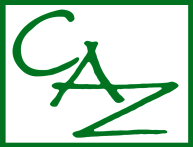 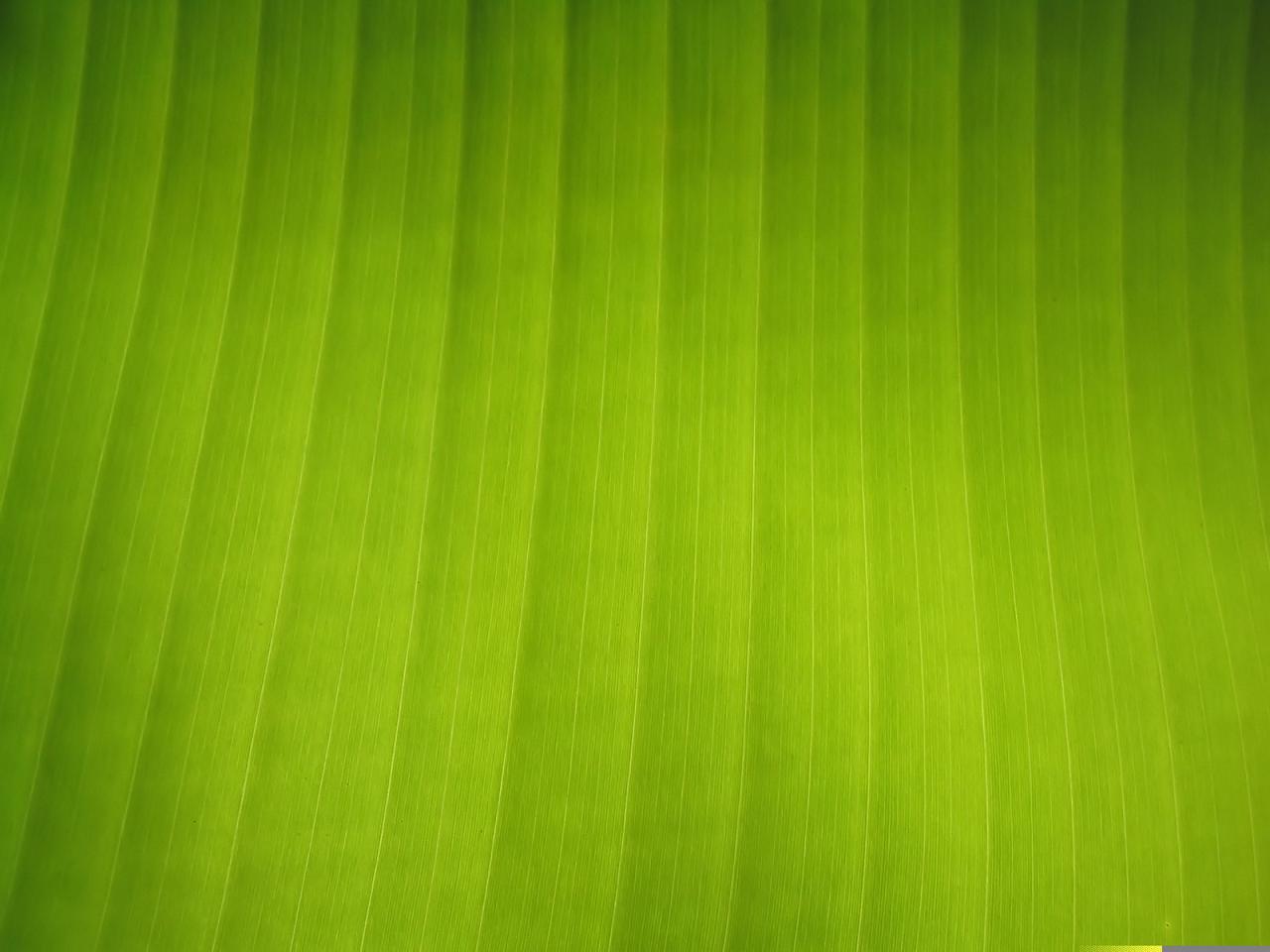 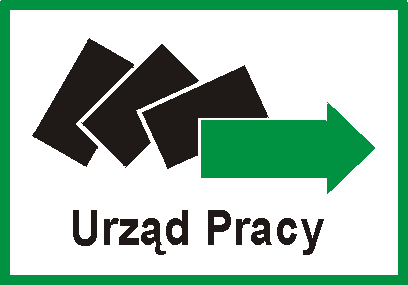 